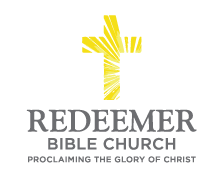 Intro:Preaching Point:  God’s Word is given to you this morning so that you would_____________________________________________________________________________________________________________________________________________________________________________________________The Lord’s Supper is Designed to S_______ Y______ G_________ M__________, v19bThe Lord’s Supper is Instituted to R______ Y___ of Y____ G_______ T________, v19bConclusion:  